20. 01.2021Temat: O języku nienawiści.Mowa nienawiści — definicja Rady Europy. Mowa nienawiści to „wypowiedzi, które szerzą, propagują i usprawiedliwiają nienawiść rasową, ksenofobię, antysemityzm oraz inne formy nietolerancji, podważające bezpieczeństwo demokratyczne, spoistość kulturową i pluralizm”.Z przykładami języka nienawiści spotykacie się na różnych forach internetowych, w dyskusjach  polityków czy wypowiedziach o dużym ładunku negatywnych emocji. Posłuchajcie piosenki Marii Peszek, której twórczość wywołuje skrajne emocje: od zachwytu do nienawiści. Jej utwór pt.”Modern Holokaust” mówi o przejawach nienawiści we współczesnym świecie i przywołuje przykłady języka nienawiści. Przy okazji warto przypomnieć znaczenie pojęć zawartych w tytule utworu. modern- nowoczesnyholocaust, holokaust [wym. holokast]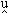 1. Holocaust, Holokaust «zagłada, zwłaszcza prześladowanie i zagłada Żydów europejskich przez hitlerowców w czasie II wojny światowej»2. «w starożytności: składanie ofiary całopalnej» Słownik języka polskiego PWNhttps://youtu.be/atJrr2OdI9k           teledysk Modern HolokaustOkoliczności powstania utworu artystka wyjaśniła  w wywiadzie radiowym. Przy okazji pojawił się temat wpływu języka na ludzi.https://youtu.be/UhjdUGpPdSE        wywiad z Marią PeszekĆwiczenie 1 (ustne)Czy słowa mogą boleć? Jakie słowa mogą nas zranić? Ćwiczenie 2 (ustne)Jakie zjawiskach, o których mówi tekst Marii Peszek, dzielą Polaków?Ćwiczenie 3 (ustne)Wypowiedz się na temat hejtu w Internecie.